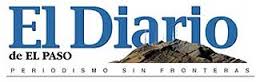 31-05-17Juliana Henaohttp://diario.mx/El_Paso/2017-05-30_6362c384/desarrolla-tecnologia-para-que-migrantes-encuentren-refugio/Desarrolla tecnología para que migrantes encuentren refugioLaura Paulina Rosiles, estudiante de octavo grado de la Escuela Secundaria Sun Ridge en Socorro, fue nombrada recientemente como una de las 40 finalistas del concurso nacional ProjectCSGIRLS, que promueve la tecnología y la informática entre jovencitas.Rosiles es una de las cuatro estudiantes de Texas y la única en el área de El Paso que obtuvo la distinción por su proyecto, que es una aplicación para que las familias migrantes localicen lugares para pernoctar gratuitamente durante la temporada de cosecha en los campos del Sur de Nuevo México y el Valle Bajo de El Paso.“Estoy muy entusiasmada con mi proyecto”, dijo Rosiles. “La inmigración es un tema muy importante y cada año miles de inmigrantes vienen en busca de una vida mejor, en busca de trabajo y no tienen familia o apoyo. Esta aplicación ayudará a muchas personas en El Paso y en todo el país”.Rosiles, que nació en Austin pero se crió en El Paso y viene de padre y madre inmigrantes mexicanos, dice que esta frontera le ha permitido conocer las necesidades de la comunidad inmigrante en un momento difícil y lleno de desafíos. (Juliana Henao)Así que consideró que la aplicación podría ser una gran herramienta de ayuda para la comunidad inmigrante y trabajadora.El prototipo de la aplicación de Rosiles, llamada Ayudando a los Inmigrantes, permite a los usuarios seleccionar una ciudad para localizar y conocer los refugios disponibles en la zona. Cuenta la jovencita que se inspiró en la creación de la aplicación por la influencia del instructor de tecnología Roberto G. Morales y la bibliotecaria Rebecca Carrillo.“Laura nunca ha sido estudiante en mi clase, pero la conozco desde el sexto grado debido a su participación en la Feria de Ciencias y en el equipo de robótica Lego”, dijo Morales. “Su logro no me sorprende y estoy convencido que ella desarrolló esta aplicación con la intención de ayudar a los demás, una característica que todos debemos tener”.Debido a que el proyecto no fue asignado en una de sus clases, la estudiante tuvo que trabajar durante su propio tiempo, circunstancia que Rosiles dijo no le importaba porque la informática es una materia que a ella le apasiona.“Mucha gente asume que la informática es trabajo de hombres pero la tecnología es para todos. Tenía experiencia previa en codificación, así que diseñé la mayor parte de la aplicación por mi cuenta. Aunque también me guié con videos de YouTube y la asesoría de mis mentores como mi padre y profesores de la escuela”.José Gerardo Rosiles, padre de Laura Paulina, dice estar muy orgulloso de los esfuerzos y logros de su hija, que ha sido muy disciplinada y dedicada en todos sus proyectos.“Me enorgullece el nuevo logro de mi hija pero no me sorprende. Desde pequeña ella y su hermana Hannah han estado expuestas a la programación de sistemas por mi parte. Las dos saben mucho y lo mejor es que lo disfrutan”, dijo el padre, quien es experto en programación de software.Rosiles será reconocida por su proyecto del 3 al 4 de junio en la gala ProjectCSGIRLS en Washington, D.C., donde dará una presentación sobre su aplicación a los asistentes de todo el país y competirá por el mayor de cinco premios. Ella estará acompañada por su padre, su madre y su hermana menor.“Esto me ayudará a ganar experiencia para que posteriormente desarrolle mi aplicación aún más. He estado pensando en cómo mejorarla y tengo muchas ideas. Me gustaría tener diferentes opciones de idioma y crear una forma para que las organizaciones contacten a los individuos”.ProjectCSGIRLS es una organización sin fines de lucro dedicada a cerrar la brecha de género en computación y tecnología. Para obtener más información visite:http://www.projectcsgirls.com/